Повторяем названия цветов, называем предметы по цвету.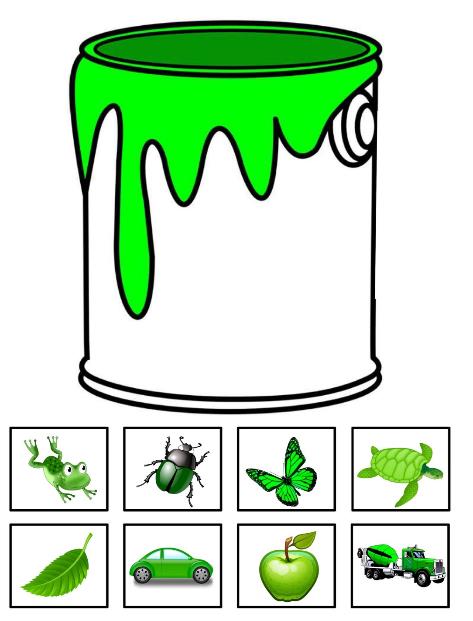 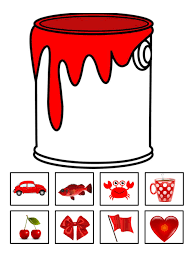 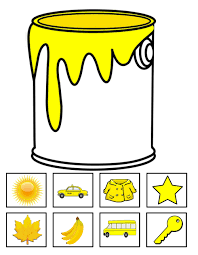 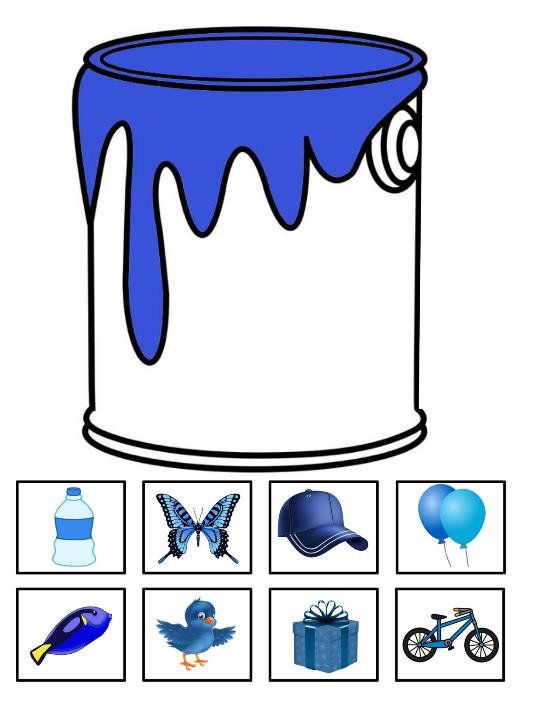 Распечатайте, поиграйте в лото (наложение карточек на фон)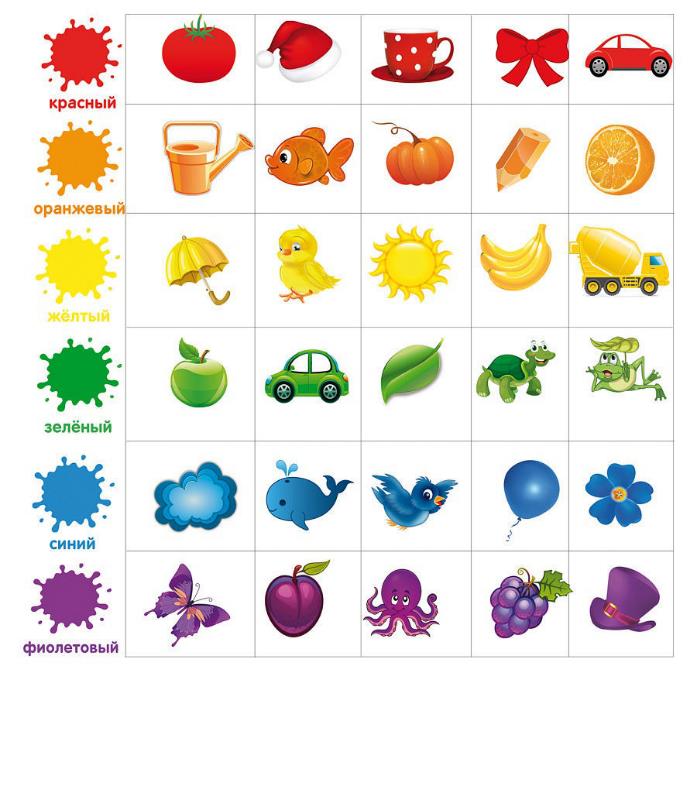 Соедините линией с кружком такого же цвета.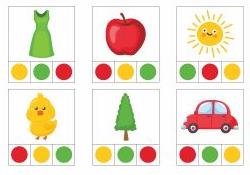 Закрасьте таким же цветом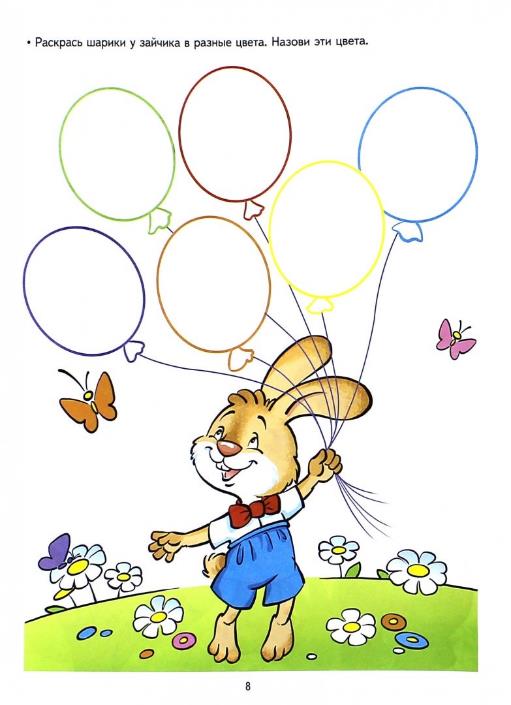 Нарисуйте спиралью цветы разными цветами, такими же нарисуйте туловища бабочек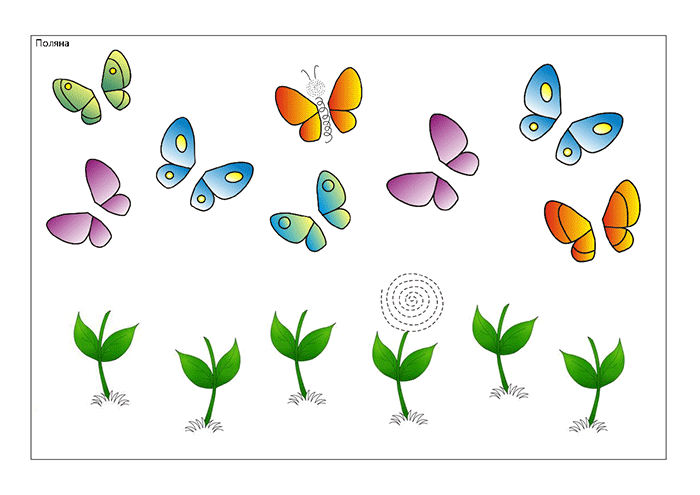 